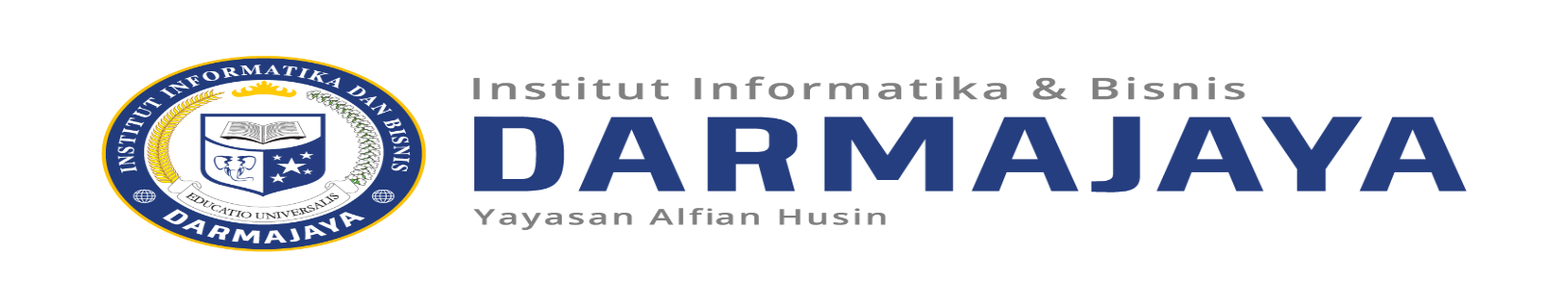 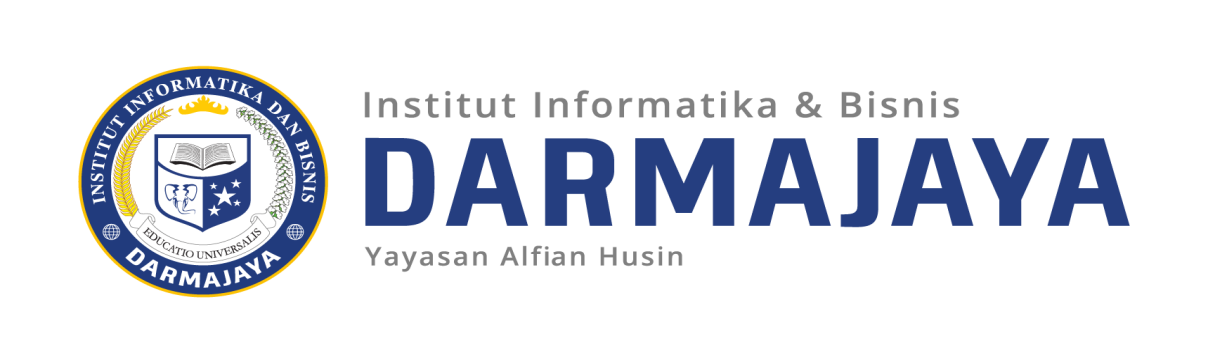 Saya adalah Mahasiswa Jurusan Ekonomi Manajemen Institut Informatika & Bisnis (IIB) Darmajaya Lampung, yang pada saat ini sedang mengadakan penelitian tentang “Analisis Perbandingan Kinerja Karyawan Outsourcing Di PT Busan Auto Finance (BAF) Bandar Lampung”. Penelitian ini bertujuan untuk membandingkan kinerja karyawan outsource di dalam PT Busan Auto Finance (BAF)Bandar Lampung.Kami sangat menghargai kejujuran anda dalam mengisi kuisioner ini dan menjamin kerahasiaan anda yang terkait dengan kuisioner. Hasil survei ini semata-mata akan digunakan untuk tujuan penelitian dan bukan tujuan komersial. Untuk bantuan dan kerjasamanya kami ucapkan terima kasih.Bagus RudiyantoPenelitiKUESIONER UNTUK MENGUKUR KINERJA KARYAWAN OUTSOURCE PT SIMBerilah tanda ceklis (√) pada kolom yang sesuai dengan keadaan dan situasi anda saat ini.Karakteristik Responden1. Nomor			:    _____________________________2. Jenis Kelamin		:	a. Laki – laki	      b. Perempuan3. Usia				:a. < 20 Tahun				d. 41 Tahun – 50 Tahunb. 20 Tahun – 30 Tahun		e. > 50 Tahunc. 31 Tahun – 40 Tahun4.  Status			:	a. Menikah	      b. Belum Menikah5.  Pendidikan terakhir	:a. SD					e. S1b. SMP				f. S2c. SMA				g. S3d. Diploma6. Bagian			:a. Adm dan Keuangan			d. Collectionb. Backoffice				e. Securityc. Surveyor/cmo		7. Rata-rata pendapatan setiap bulan:a. <1Juta				d. 3 Juta – 4 Jutab. 1 Juta – 2 Juta			e. 4 Juta – 5 Jutac. 2 Juta – 3 Juta			f.  > 5JutaBerilah tanda ceklis (√) pada kolom yang sesuai debgan keadaan dan situasi anda saat ini.SS 		: Sangat SetujuS		: SetujuN		: NetralTS		: Tidak SetujuSTS		: Sangat Tidak SetujuKUISIONERPersepsi Kinerja KaryawanSaya adalah Mahasiswa Jurusan Ekonomi Manajemen Institut Informatika & Bisnis (IIB) Darmajaya Lampung, yang pada saat ini sedang mengadakan penelitian tentang “Analisis Perbandingan Kinerja Karyawan Outsourcing Di PT Busan Auto Finance (BAF) Bandar Lampung”. Penelitian ini bertujuan untuk membandingkan kinerja karyawan outsource di dalam PT Busan Auto Finance (BAF)Bandar Lampung.Kami sangat menghargai kejujuran anda dalam mengisi kuisioner ini dan menjamin kerahasiaan anda yang terkait dengan kuisioner. Hasil survei ini semata-mata akan digunakan untuk tujuan penelitian dan bukan tujuan komersial. Untuk bantuan dan kerjasamanya kami ucapkan terima kasih.Bagus RudiyantoPenelitiKUESIONER UNTUK MENGUKUR KINERJA KARYAWAN OUTSOURCE PT SWAPROBerilah tanda ceklis (√) pada kolom yang sesuai dengan keadaan dan situasi anda saat ini.Karakteristik Responden1. Nomor			:    _____________________________2. Jenis Kelamin		:	a. Laki – laki	      b. Perempuan3. Usia				:a. < 20 Tahun				d. 41 Tahun – 50 Tahunb. 20 Tahun – 30 Tahun		e. > 50 Tahunc. 31 Tahun – 40 Tahun4.  Status			:	a. Menikah	      b. Belum Menikah5.  Pendidikan terakhir	:a. SD					e. S1b. SMP				f. S2c. SMA				g. S3d. Diploma6. Bagian			:a. Adm dan Keuangan			d. Collectionb. Backoffice				e. Securityc. Surveyor/cmo		7. Rata-rata pendapatan setiap bulan:a. <1Juta				d. 3 Juta – 4 Jutab. 1 Juta – 2 Juta			e. 4 Juta – 5 Jutac. 2 Juta – 3 Juta			f.  > 5JutaBerilah tanda ceklis (√) pada kolom yang sesuai debgan keadaan dan situasi anda saat ini.SS 		: Sangat SetujuS		: SetujuN		: NetralTS		: Tidak SetujuSTS		: Sangat Tidak SetujuKUISIONERPersepsi Kinerja KaryawanResponden PT. SIMResponden PT. SWAPROFrequency TableFrequenciesFrequency TableFrequenciesFrequency TableFrequenciesFrequency TableFrequenciesFrequency TableFrequenciesFrequency TableFrequenciesFrequency TableFrequenciesFrequency TableNo.PERNYATAANJAWABANJAWABANJAWABANJAWABANJAWABANNo.PERNYATAANSTSTSNSSSNo.PERNYATAAN12345Kinerja berdasarkan kuantitasKinerja berdasarkan kuantitasKinerja berdasarkan kuantitasKinerja berdasarkan kuantitasKinerja berdasarkan kuantitasKinerja berdasarkan kuantitasKinerja berdasarkan kuantitas1Sebagian besar waktu karyawan outsource di kantor untuk bekerja 2pekerjaan karyawan outsource sesuai dengan target yang diberikan3pekerjaan karyawan outsource sesuai dengan harapan/keinginan atasan.4karyawan outsource berusaha bekerja lebih baik dari rekan kerja5karyawan outsource melaksanakan semua pekerjaan yang diberikan oleh atasan6karyawan outsource mengerjakan tugas sesuai waktu yang diberikan7Dalam melakukan suatu pekerjaan, karyawan outsource menjunjung tinggi kejujuran.Kinerja berdasarkan kualitasKinerja berdasarkan kualitasKinerja berdasarkan kualitasKinerja berdasarkan kualitasKinerja berdasarkan kualitasKinerja berdasarkan kualitasKinerja berdasarkan kualitas8hasil pekerjaan karyawan outsource lebih baik dibandingkan karyawan lain9karyawan outsource merasa mampu bekerja dengan teliti10karyawan outsource mampu menyelesaikan pekerjaan sesuai standart yang telah di tetapkan perusahaan.11karyawan outsource jarang melakukan kesalahan, saat mengerjakan tugas. 12karyawan outsource memahami dan menguasai tugas yang diberikan 13Standar pekerjaan karyawan outsource yang di tetapkan oleh atasan selama ini dapat saya capai Kinerja berdasarkan ketepatan waktuKinerja berdasarkan ketepatan waktuKinerja berdasarkan ketepatan waktuKinerja berdasarkan ketepatan waktuKinerja berdasarkan ketepatan waktuKinerja berdasarkan ketepatan waktuKinerja berdasarkan ketepatan waktu14karyawan outsource mampu menyelesaikan tugas sesuai waktu yang diberikan 15karyawan outsource tidak suka menunda-nunda pekerjaan yang harus diselesaikan.16karyawan outsource selalu hadir tepat waktu sesuai dengan jadwal yang sudah di tetapkan. 17karyawan outsource mengerjakan tugas dengan target waktu yang telah di berikan.18Waktu pengerjaan tugas selama ini lebih cepat dari sebelumnya19karyawan outsource selalu hadir tepat waktu pada saat diadakan rapat.20karyawan outsource berusaha menyelesaikan pekerjaan lebih cepat dari waktunya, agar saya dapat mengerjakan tugas lainya.Kinerja berdasarkan efektivitasKinerja berdasarkan efektivitasKinerja berdasarkan efektivitasKinerja berdasarkan efektivitasKinerja berdasarkan efektivitasKinerja berdasarkan efektivitasKinerja berdasarkan efektivitas21karyawan outsource merasa mempunyai semangat tinggi dalam melaksanakan pekerjaan22hubungan antar sesama rekan kerja karyawan outsourcebaik dan penuh rasa kebersamaan 23karyawan outsource merasa pekerjaan yang diberikan sesuai dengan bakat dan kemampuan yang di miliki24karyawan outsource mampu membagi waktu istirahat dalam bekerja25karyawan outsource berusaha untuk mengutamakan kepentingan pekerjaan dari pada pribadi.No.PERNYATAANJAWABANJAWABANJAWABANJAWABANJAWABANNo.PERNYATAANSTSTSNSSSNo.PERNYATAAN12345Kinerja berdasarkan kuantitasKinerja berdasarkan kuantitasKinerja berdasarkan kuantitasKinerja berdasarkan kuantitasKinerja berdasarkan kuantitasKinerja berdasarkan kuantitasKinerja berdasarkan kuantitas1Sebagian besar waktu karyawan outsource di kantor untuk bekerja 2pekerjaan karyawan outsource sesuai dengan target yang diberikan3pekerjaan karyawan outsource sesuai dengan harapan/keinginan atasan.4karyawan outsource berusaha bekerja lebih baik dari rekan kerja5karyawan outsource melaksanakan semua pekerjaan yang diberikan oleh atasan6karyawan outsource mengerjakan tugas sesuai waktu yang diberikan7Dalam melakukan suatu pekerjaan, karyawan outsource menjunjung tinggi kejujuran.Kinerja berdasarkan kualitasKinerja berdasarkan kualitasKinerja berdasarkan kualitasKinerja berdasarkan kualitasKinerja berdasarkan kualitasKinerja berdasarkan kualitasKinerja berdasarkan kualitas8hasil pekerjaan karyawan outsource lebih baik dibandingkan karyawan lain9karyawan outsource merasa mampu bekerja dengan teliti10karyawan outsource mampu menyelesaikan pekerjaan sesuai standart yang telah di tetapkan perusahaan.11karyawan outsource jarang melakukan kesalahan, saat mengerjakan tugas. 12karyawan outsource memahami dan menguasai tugas yang diberikan 13Standar pekerjaan karyawan outsource yang di tetapkan oleh atasan selama ini dapat dicapai Kinerja berdasarkan ketepatan waktuKinerja berdasarkan ketepatan waktuKinerja berdasarkan ketepatan waktuKinerja berdasarkan ketepatan waktuKinerja berdasarkan ketepatan waktuKinerja berdasarkan ketepatan waktuKinerja berdasarkan ketepatan waktu14karyawan outsource mampu menyelesaikan tugas sesuai waktu yang diberikan 15karyawan outsource tidak suka menunda-nunda pekerjaan yang harus diselesaikan.16karyawan outsource selalu hadir tepat waktu sesuai dengan jadwal yang sudah di tetapkan. 17karyawan outsource mengerjakan tugas dengan target waktu yang telah di berikan.18Waktu pengerjaan tugas selama ini lebih cepat dari sebelumnya19karyawan outsource selalu hadir tepat waktu pada saat diadakan rapat.20karyawan outsource berusaha menyelesaikan pekerjaan lebih cepat dari waktunya, agar saya dapat mengerjakan tugas lainya.Kinerja berdasarkan efektivitasKinerja berdasarkan efektivitasKinerja berdasarkan efektivitasKinerja berdasarkan efektivitasKinerja berdasarkan efektivitasKinerja berdasarkan efektivitasKinerja berdasarkan efektivitas21karyawan outsource merasa mempunyai semangat tinggi dalam melaksanakan pekerjaan22hubungan antar sesama rekan kerja karyawan outsourcebaik dan penuh rasa kebersamaan 23karyawan outsource merasa pekerjaan yang diberikan sesuai dengan bakat dan kemampuan yang di miliki24karyawan outsource mampu membagi waktu istirahat dalam bekerja25karyawan outsource berusaha untuk mengutamakan kepentingan pekerjaan dari pada pribadi.445544445544455544445544544555445555434455444544445444555544544444454455455455555454445544454554454544455545444554555555333353455554444555445454444555345555444445455544555445555555334344554455545555455544444545445544455433554455344333445545555555555555455545445455555555433434445545445545554555555545555554555544554455454555545433445455554444345444454354554444554545454454444534344555454544454444455555553345554444544454434433444444344544444545555555554455445544544444454444545554444455455455554455443443334344354454445545444454544555445455443343334434345545434445443344444544434334344434444444445544344444454444345544444444344445443443444445544444443444344445334435445555345444445555454455345544455545455434444444344554444455445544454544454544454544345533434445445444455444244424244444454544454544334455445544444444344433554455555544445555555454554445445555444433535555555555543443554444454445555544554544545455444444444455554544554445444455455544455544444445544344454443554334434344434334444454545544545535445344434444545454445443454543434434455445535444455554545445555454444445555555454444x1.1x1.1x1.1x1.1x1.1x1.1FrequencyPercentValid PercentCumulative PercentValid3.001038.538.538.5Valid4.001557.757.796.2Valid5.0013.83.8100.0ValidTotal26100.0100.0x1.2x1.2x1.2x1.2x1.2x1.2FrequencyPercentValid PercentCumulative PercentValid3.00415.415.415.4Valid4.001973.173.188.5Valid5.00311.511.5100.0ValidTotal26100.0100.0x1.3x1.3x1.3x1.3x1.3x1.3FrequencyPercentValid PercentCumulative PercentValid3.00311.511.511.5Valid4.001557.757.769.2Valid5.00830.830.8100.0ValidTotal26100.0100.0x1.4x1.4x1.4x1.4x1.4x1.4FrequencyPercentValid PercentCumulative PercentValid3.0027.77.77.7Valid4.001661.561.569.2Valid5.00830.830.8100.0ValidTotal26100.0100.0x1.5x1.5x1.5x1.5x1.5x1.5FrequencyPercentValid PercentCumulative PercentValid3.00415.415.415.4Valid4.001973.173.188.5Valid5.00311.511.5100.0ValidTotal26100.0100.0x1.6x1.6x1.6x1.6x1.6x1.6FrequencyPercentValid PercentCumulative PercentValid3.0013.83.83.8Valid4.001557.757.761.5Valid5.001038.538.5100.0ValidTotal26100.0100.0NotesNotesNotesOutput CreatedOutput Created17-FEB-2020 21:29:42CommentsCommentsInputActive DatasetDataSet0InputFilter<none>InputWeight<none>InputSplit File<none>InputN of Rows in Working Data File26Missing Value HandlingDefinition of MissingUser-defined missing values are treated as missing.Missing Value HandlingCases UsedStatistics are based on all cases with valid data.SyntaxSyntaxFREQUENCIES VARIABLES=x2.1 x2.2 x2.3 x2.4 x2.5 x2.6  /STATISTICS=STDDEV MINIMUM MAXIMUM MEAN MEDIAN MODE  /ORDER=ANALYSIS.ResourcesProcessor Time00:00:00,00ResourcesElapsed Time00:00:00,02StatisticsStatisticsStatisticsStatisticsStatisticsStatisticsStatisticsStatisticsx2.1x2.2x2.3x2.4x2.5x2.6NValid262626262626NMissing000000MeanMean3.84624.34624.38464.46154.07694.1923MedianMedian4.00004.00004.00004.00004.00004.0000ModeMode4.004.004.004.004.004.00Std. DeviationStd. Deviation.78446.62880.49614.50839.74421.56704MinimumMinimum2.003.004.004.002.003.00MaximumMaximum5.005.005.005.005.005.00x2.1x2.1x2.1x2.1x2.1x2.1FrequencyPercentValid PercentCumulative PercentValid2.0027.77.77.7Valid3.00415.415.423.1Valid4.001661.561.584.6Valid5.00415.415.4100.0ValidTotal26100.0100.0x2.2x2.2x2.2x2.2x2.2x2.2FrequencyPercentValid PercentCumulative PercentValid3.0027.77.77.7Valid4.001350.050.057.7Valid5.001142.342.3100.0ValidTotal26100.0100.0x2.3x2.3x2.3x2.3x2.3x2.3FrequencyPercentValid PercentCumulative PercentValid4.001661.561.561.5Valid5.001038.538.5100.0ValidTotal26100.0100.0x2.4x2.4x2.4x2.4x2.4x2.4FrequencyPercentValid PercentCumulative PercentValid4.001453.853.853.8Valid5.001246.246.2100.0ValidTotal26100.0100.0x2.5x2.5x2.5x2.5x2.5x2.5FrequencyPercentValid PercentCumulative PercentValid2.0013.83.83.8Valid3.00311.511.515.4Valid4.001557.757.773.1Valid5.00726.926.9100.0ValidTotal26100.0100.0x2.6x2.6x2.6x2.6x2.6x2.6FrequencyPercentValid PercentCumulative PercentValid3.0027.77.77.7Valid4.001765.465.473.1Valid5.00726.926.9100.0ValidTotal26100.0100.0NotesNotesNotesOutput CreatedOutput Created18-FEB-2020 01:10:51CommentsCommentsInputActive DatasetDataSet0InputFilter<none>InputWeight<none>InputSplit File<none>InputN of Rows in Working Data File26Missing Value HandlingDefinition of MissingUser-defined missing values are treated as missing.Missing Value HandlingCases UsedStatistics are based on all cases with valid data.SyntaxSyntaxFREQUENCIES VARIABLES=x3.1 x3.2 x3.3 x3.4  /STATISTICS=STDDEV MINIMUM MAXIMUM MEAN MEDIAN MODE  /ORDER=ANALYSIS.ResourcesProcessor Time00:00:00,00ResourcesElapsed Time00:00:00,00StatisticsStatisticsStatisticsStatisticsStatisticsStatisticsx3.1x3.2x3.3x3.4NValid26262626NMissing0000MeanMean4.30774.50004.42314.3077MedianMedian4.00005.00004.00004.0000ModeMode4.005.004.004.00Std. DeviationStd. Deviation.61769.58310.50383.61769MinimumMinimum3.003.004.003.00MaximumMaximum5.005.005.005.00x3.1x3.1x3.1x3.1x3.1x3.1FrequencyPercentValid PercentCumulative PercentValid3.0027.77.77.7Valid4.001453.853.861.5Valid5.001038.538.5100.0ValidTotal26100.0100.0x3.2x3.2x3.2x3.2x3.2x3.2FrequencyPercentValid PercentCumulative PercentValid3.0013.83.83.8Valid4.001142.342.346.2Valid5.001453.853.8100.0ValidTotal26100.0100.0x3.3x3.3x3.3x3.3x3.3x3.3FrequencyPercentValid PercentCumulative PercentValid4.001557.757.757.7Valid5.001142.342.3100.0ValidTotal26100.0100.0x3.4x3.4x3.4x3.4x3.4x3.4FrequencyPercentValid PercentCumulative PercentValid3.0027.77.77.7Valid4.001453.853.861.5Valid5.001038.538.5100.0ValidTotal26100.0100.0NotesNotesNotesOutput CreatedOutput Created18-FEB-2020 01:20:42CommentsCommentsInputActive DatasetDataSet0InputFilter<none>InputWeight<none>InputSplit File<none>InputN of Rows in Working Data File26Missing Value HandlingDefinition of MissingUser-defined missing values are treated as missing.Missing Value HandlingCases UsedStatistics are based on all cases with valid data.SyntaxSyntaxFREQUENCIES VARIABLES=x4.1 x4.2 x4.3 x4.4 x4.5  /STATISTICS=STDDEV MINIMUM MAXIMUM MEAN MEDIAN MODE  /ORDER=ANALYSIS.ResourcesProcessor Time00:00:00,00ResourcesElapsed Time00:00:00,00StatisticsStatisticsStatisticsStatisticsStatisticsStatisticsStatisticsx4.1x4.2x4.3x4.4x4.5NValid2626262626NMissing00000MeanMean4.34624.19234.30774.26923.8462MedianMedian4.00004.00004.00004.00004.0000ModeMode5.004.004.004.004.00Std. DeviationStd. Deviation.68948.56704.61769.66679.61269MinimumMinimum3.003.003.003.003.00MaximumMaximum5.005.005.005.005.00x4.1x4.1x4.1x4.1x4.1x4.1FrequencyPercentValid PercentCumulative PercentValid3.00311.511.511.5Valid4.001142.342.353.8Valid5.001246.246.2100.0ValidTotal26100.0100.0x4.2x4.2x4.2x4.2x4.2x4.2FrequencyPercentValid PercentCumulative PercentValid3.0027.77.77.7Valid4.001765.465.473.1Valid5.00726.926.9100.0ValidTotal26100.0100.0x4.3x4.3x4.3x4.3x4.3x4.3FrequencyPercentValid PercentCumulative PercentValid3.0027.77.77.7Valid4.001453.853.861.5Valid5.001038.538.5100.0ValidTotal26100.0100.0x4.4x4.4x4.4x4.4x4.4x4.4FrequencyPercentValid PercentCumulative PercentValid3.00311.511.511.5Valid4.001350.050.061.5Valid5.001038.538.5100.0ValidTotal26100.0100.0x4.5x4.5x4.5x4.5x4.5x4.5FrequencyPercentValid PercentCumulative PercentValid3.00726.926.926.9Valid4.001661.561.588.5Valid5.00311.511.5100.0ValidTotal26100.0100.0NotesNotesNotesOutput CreatedOutput Created18-FEB-2020 01:30:55CommentsCommentsInputActive DatasetDataSet3InputFilter<none>InputWeight<none>InputSplit File<none>InputN of Rows in Working Data File26Missing Value HandlingDefinition of MissingUser-defined missing values are treated as missing.Missing Value HandlingCases UsedStatistics are based on all cases with valid data.SyntaxSyntaxFREQUENCIES VARIABLES=x1.1 x1.2 x1.3 x1.4 x1.5 x1.6  /STATISTICS=STDDEV MINIMUM MAXIMUM MEAN MEDIAN MODE  /ORDER=ANALYSIS.ResourcesProcessor Time00:00:00,00ResourcesElapsed Time00:00:00,00StatisticsStatisticsStatisticsStatisticsStatisticsStatisticsStatisticsStatisticsx1.1x1.2x1.3x1.4x1.5x1.6NValid262626262626NMissing000000MeanMean4.11544.30774.53854.65384.57694.3462MedianMedian4.00004.00005.00005.00005.00004.0000ModeMode4.004.005.005.005.004.00Std. DeviationStd. Deviation.51590.61769.58177.56159.50383.56159MinimumMinimum3.003.003.003.004.003.00MaximumMaximum5.005.005.005.005.005.00x1.1x1.1x1.1x1.1x1.1x1.1FrequencyPercentValid PercentCumulative PercentValid3.0027.77.77.7Valid4.001973.173.180.8Valid5.00519.219.2100.0ValidTotal26100.0100.0x1.2x1.2x1.2x1.2x1.2x1.2FrequencyPercentValid PercentCumulative PercentValid3.0027.77.77.7Valid4.001453.853.861.5Valid5.001038.538.5100.0ValidTotal26100.0100.0x1.3x1.3x1.3x1.3x1.3x1.3FrequencyPercentValid PercentCumulative PercentValid3.0013.83.83.8Valid4.001038.538.542.3Valid5.001557.757.7100.0ValidTotal26100.0100.0x1.4x1.4x1.4x1.4x1.4x1.4FrequencyPercentValid PercentCumulative PercentValid3.0013.83.83.8Valid4.00726.926.930.8Valid5.001869.269.2100.0ValidTotal26100.0100.0x1.5x1.5x1.5x1.5x1.5x1.5FrequencyPercentValid PercentCumulative PercentValid4.001142.342.342.3Valid5.001557.757.7100.0ValidTotal26100.0100.0x1.6x1.6x1.6x1.6x1.6x1.6FrequencyPercentValid PercentCumulative PercentValid3.0013.83.83.8Valid4.001557.757.761.5Valid5.001038.538.5100.0ValidTotal26100.0100.0NotesNotesNotesOutput CreatedOutput Created18-FEB-2020 04:13:57CommentsCommentsInputActive DatasetDataSet3InputFilter<none>InputWeight<none>InputSplit File<none>InputN of Rows in Working Data File26Missing Value HandlingDefinition of MissingUser-defined missing values are treated as missing.Missing Value HandlingCases UsedStatistics are based on all cases with valid data.SyntaxSyntaxFREQUENCIES VARIABLES=x2.1 x2.2 x2.3 x2.4 x2.5 x2.6  /STATISTICS=STDDEV MINIMUM MAXIMUM MEAN MEDIAN MODE  /ORDER=ANALYSIS.ResourcesProcessor Time00:00:00,00ResourcesElapsed Time00:00:00,00StatisticsStatisticsStatisticsStatisticsStatisticsStatisticsStatisticsStatisticsx2.1x2.2x2.3x2.4x2.5x2.6NValid262626262626NMissing000000MeanMean4.38464.50004.65384.57694.26924.5769MedianMedian4.00005.00005.00005.00004.00005.0000ModeMode4.00a5.005.005.004.005.00Std. DeviationStd. Deviation.63730.64807.56159.64331.66679.64331MinimumMinimum3.003.003.003.003.003.00MaximumMaximum5.005.005.005.005.005.00a. Multiple modes exist. The smallest value is showna. Multiple modes exist. The smallest value is showna. Multiple modes exist. The smallest value is showna. Multiple modes exist. The smallest value is showna. Multiple modes exist. The smallest value is showna. Multiple modes exist. The smallest value is showna. Multiple modes exist. The smallest value is showna. Multiple modes exist. The smallest value is shownx2.1x2.1x2.1x2.1x2.1x2.1FrequencyPercentValid PercentCumulative PercentValid3.0027.77.77.7Valid4.001246.246.253.8Valid5.001246.246.2100.0ValidTotal26100.0100.0x2.2x2.2x2.2x2.2x2.2x2.2FrequencyPercentValid PercentCumulative PercentValid3.0027.77.77.7Valid4.00934.634.642.3Valid5.001557.757.7100.0ValidTotal26100.0100.0x2.3x2.3x2.3x2.3x2.3x2.3FrequencyPercentValid PercentCumulative PercentValid3.0013.83.83.8Valid4.00726.926.930.8Valid5.001869.269.2100.0ValidTotal26100.0100.0x2.4x2.4x2.4x2.4x2.4x2.4FrequencyPercentValid PercentCumulative PercentValid3.0027.77.77.7Valid4.00726.926.934.6Valid5.001765.465.4100.0ValidTotal26100.0100.0x2.5x2.5x2.5x2.5x2.5x2.5FrequencyPercentValid PercentCumulative PercentValid3.00311.511.511.5Valid4.001350.050.061.5Valid5.001038.538.5100.0ValidTotal26100.0100.0x2.6x2.6x2.6x2.6x2.6x2.6FrequencyPercentValid PercentCumulative PercentValid3.0027.77.77.7Valid4.00726.926.934.6Valid5.001765.465.4100.0ValidTotal26100.0100.0NotesNotesNotesOutput CreatedOutput Created18-FEB-2020 04:21:07CommentsCommentsInputActive DatasetDataSet3InputFilter<none>InputWeight<none>InputSplit File<none>InputN of Rows in Working Data File26Missing Value HandlingDefinition of MissingUser-defined missing values are treated as missing.Missing Value HandlingCases UsedStatistics are based on all cases with valid data.SyntaxSyntaxFREQUENCIES VARIABLES=x3.1 x3.2 x3.3 x3.4  /STATISTICS=STDDEV MINIMUM MAXIMUM MEAN MEDIAN MODE  /ORDER=ANALYSIS.ResourcesProcessor Time00:00:00,00ResourcesElapsed Time00:00:00,00StatisticsStatisticsStatisticsStatisticsStatisticsStatisticsx3.1x3.2x3.3x3.4NValid26262626NMissing0000MeanMean4.26924.38464.26924.4615MedianMedian4.00004.00004.00004.5000ModeMode4.004.00a4.005.00Std. DeviationStd. Deviation.66679.63730.60383.58177MinimumMinimum3.003.003.003.00MaximumMaximum5.005.005.005.00a. Multiple modes exist. The smallest value is showna. Multiple modes exist. The smallest value is showna. Multiple modes exist. The smallest value is showna. Multiple modes exist. The smallest value is showna. Multiple modes exist. The smallest value is showna. Multiple modes exist. The smallest value is shownx3.1x3.1x3.1x3.1x3.1x3.1FrequencyPercentValid PercentCumulative PercentValid3.00311.511.511.5Valid4.001350.050.061.5Valid5.001038.538.5100.0ValidTotal26100.0100.0x3.2x3.2x3.2x3.2x3.2x3.2FrequencyPercentValid PercentCumulative PercentValid3.0027.77.77.7Valid4.001246.246.253.8Valid5.001246.246.2100.0ValidTotal26100.0100.0x3.3x3.3x3.3x3.3x3.3x3.3FrequencyPercentValid PercentCumulative PercentValid3.0027.77.77.7Valid4.001557.757.765.4Valid5.00934.634.6100.0ValidTotal26100.0100.0x3.4x3.4x3.4x3.4x3.4x3.4FrequencyPercentValid PercentCumulative PercentValid3.0013.83.83.8Valid4.001246.246.250.0Valid5.001350.050.0100.0ValidTotal26100.0100.0NotesNotesNotesOutput CreatedOutput Created18-FEB-2020 04:26:12CommentsCommentsInputActive DatasetDataSet3InputFilter<none>InputWeight<none>InputSplit File<none>InputN of Rows in Working Data File26Missing Value HandlingDefinition of MissingUser-defined missing values are treated as missing.Missing Value HandlingCases UsedStatistics are based on all cases with valid data.SyntaxSyntaxFREQUENCIES VARIABLES=x4.1 x4.2 x4.3 x4.4 x4.5  /STATISTICS=STDDEV MINIMUM MAXIMUM MEAN MEDIAN MODE  /ORDER=ANALYSIS.ResourcesProcessor Time00:00:00,00ResourcesElapsed Time00:00:00,00StatisticsStatisticsStatisticsStatisticsStatisticsStatisticsStatisticsx4.1x4.2x4.3x4.4x4.5NValid2626262626NMissing00000MeanMean4.38464.15384.34624.30774.0385MedianMedian4.00004.00004.00004.00004.0000ModeMode4.004.004.004.004.00Std. DeviationStd. Deviation.57110.61269.62880.61769.66216MinimumMinimum3.003.003.003.003.00MaximumMaximum5.005.005.005.005.00x4.1x4.1x4.1x4.1x4.1x4.1FrequencyPercentValid PercentCumulative PercentValid3.0013.83.83.8Valid4.001453.853.857.7Valid5.001142.342.3100.0ValidTotal26100.0100.0x4.2x4.2x4.2x4.2x4.2x4.2FrequencyPercentValid PercentCumulative PercentValid3.00311.511.511.5Valid4.001661.561.573.1Valid5.00726.926.9100.0ValidTotal26100.0100.0x4.3x4.3x4.3x4.3x4.3x4.3FrequencyPercentValid PercentCumulative PercentValid3.0027.77.77.7Valid4.001350.050.057.7Valid5.001142.342.3100.0ValidTotal26100.0100.0x4.4x4.4x4.4x4.4x4.4x4.4FrequencyPercentValid PercentCumulative PercentValid3.0027.77.77.7Valid4.001453.853.861.5Valid5.001038.538.5100.0ValidTotal26100.0100.0x4.5x4.5x4.5x4.5x4.5x4.5FrequencyPercentValid PercentCumulative PercentValid3.00519.219.219.2Valid4.001557.757.776.9Valid5.00623.123.1100.0ValidTotal26100.0100.0